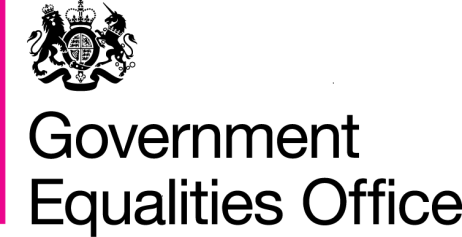 Mandatory Gender Pay Gap ReportingResponding to this Government consultationBefore completing this form please refer to (a) the Government response to its previous consultation on closing the gender pay gap and (b) the current consultation on mandatory gender pay gap reporting.The closing date for responses is 11 March 2016.  Responses received after this date will not be considered. Disclosure of responsesInformation provided in response to this consultation, including personal information, may be subject to publication or disclosure in accordance with the access to information regimes (these are primarily the Freedom of Information Act 2000 [FOIA], the Data Protection Act 1998 [DPA] and the Environmental Information Regulations 2004.The Government may publish responses received from organisations.  If you want other information that you provide to be treated as confidential, please be aware that, under the FOIA, there is a statutory code of practice with which public authorities must comply and which deals, among other things, with obligations of confidence.  In view of this it would be helpful if you could explain to us why you regard the information you have provided as confidential.  If we receive a request for disclosure of the information we will take full account of your explanation but we cannot give an assurance that confidentiality can be maintained in all circumstances.  An automatic confidentiality disclaimer generated by your IT system will not, of itself, be regarded as binding on the department.  The Department will process your personal data in accordance with the DPA and in the majority of circumstances this will mean that your personal data will not be disclosed to third parties.YOUR DETAILSPlease complete the following:Are you completing this consultation as an (tick one):If you are responding on behalf of an organisation, please complete the following:Please select what type of company it is (tick one):YOUR RESPONSEWhat, if any, modifications should be made to these draft regulations?  To inform our consideration of any proposed modification(s), please explain your response and provide supporting evidence where appropriate.Thank you for your time in completing this consultation.You may email or post your completed response.By email: GenderPayGapConsultation@geo.gov.uk By post:Gender Pay Gap ConsultationGovernment Equalities Office1st FloorSanctuary Buildings20 Great Smith StreetLondon SW1P 3BTNameAddressAddress 2CityPostal CodeCountryEmail addressContact numberIndividualOrganisationCompany nameCompany addressAddress 2CityPostcodeCountryEmailContact numberNumber of staff in companyBusiness representative organisation/ trade bodyCharity or Social EnterpriseBusinessLegal representativeLocal GovernmentProfessional bodyPublic SectorTrade Union or Staff AssociationOther, please specify